Informationen:
Alle Punkte in ganzen Sätzen beantworten.Achte auf eine ungefähre Seitenanzahl von 5 Seiten.Abgabe erster Teil des Tätigkeitsberichts: 02. März 2020 // 05. März 2020Die PraxisstelleTrägerNameRechtsformreligiöse/weltanschauliche Ausrichtungz.B. Die Kita XY befindet sich in kirchlicher Trägerschaft der Kita GmbH. Hier richtet sich die religiöse weltanschauliche Ausrichtung nach dem kirchlichen JahreskreisPersonal Anzahl (wer arbeitet alles in der Kita? z.B. wie viele Sozialpädagogen, Erzieher, Kinderpfleger, franz. Fachkräfte, HWKs, Hausmeister,…)Qualifikation (verschiedene Zusätze, wie z. B. Krippenfachkräfte, Praxisanleiter, Studium, etc.)Leitungsstruktur (Gesamtleitung, Kita Leitung, stellv. Leitung oder Leitungsteam?)Räume AnzahlGrößeAußengeländeIm Satz zusammenfassen, keine Gruppengröße ausmessen. Bsp.: In der Einrichtung gibt es … Gruppen, einen Turnraum, ein Atelier, ein Elternsprechzimmer, ein Pausenraum, …) Wie ist das Außengelände aufgebaut? Spielen Krippen- und Kindergartenkinder zusammen oder getrennt? Ist das Außengelände naturnah, groß/ klein?KonzeptionArbeitsgebiete der Gesamteinrichtung  (gibt es Funktionsräume?)Organisation (wie arbeitet die Kita? Nach welchem Konzept? Z.B. offenes Konzept?)Alters- und Gruppenstrukturen (Krippe/ Kiga, Altersmischung?)ÖffnungszeitenPlanung (Überarbeitung der Konzeption? Planung von Änderungen in der Konzeption?)Umfeld (mitten im Ort, außerhalb, am Waldrand? In der Nähe von… )pädagogische Grundausrichtung (Konzeptioneller Ansatz? Situationsansatz?)Elternarbeit (wie wird diese umgesetzt? Elternausschuss, Sitzungen? Wie gestaltet sich die Zusammenarbeit?)Zusammenarbeit mit anderen Institutionen (mit wem arbeitet die Kita zusammen? AFI, Frühförderung, Familienzentrum, Musikschule, Turnverein?)Rechte und Beteiligung der Kinder/JugendlichenBeschwerdeverfahrenQualitätsentwicklung- und ÜberprüfungKrisenmanagement (was ist, wenn es in der Kita brennt? Gibt es hierfür einen Plan?)(gibt es aus den letzten vier Punkten etwas, was in der Kita umgesetzt wird? Wenn ja, was? Nenne jeweils Beispiele… )Mein EinsatzbereichKonkretes Arbeitsfeld (eigene Gruppe, in der man selbst eingeteilt ist)Gruppe (wie viele Kinder?)Zeiten (Betreuungszeiten? Haben alle Kinder in der Gruppe die gleiche Zeit, wenn nicht, muss man hier etwas beachten? Gibt es Vor- oder Nachteile? Feste Ruhezeiten, Essenszeiten,…)Tätigkeiten (was sind meine Aufgaben?)Kinder/Jugendliche in meiner GruppeAltersstrukturJungen/Mädchenggf. familiärer Hintergrund) (Besonderheiten? Gibt es hier etwas für die tägl. Arbeit zu beachten?)Fachkräfte in meiner GruppeAnzahl (Mitarbeiter)Qualifikation Beschäftigungsumfang (Teilzeitkräfte? Vollzeitkräfte?)ArbeitsstrukturenTages-, Wochen-, Jahresstruktur (Tagesablauf, was gibt es besonderes in der Woche z.B. Waldtage, turnen oder im Jahr Feste? , Jahresthema?)Einzelförderung (in welcher Form? Kommt jemand von außen?)Projekte (wie entstehen sie? Gibt es welche?)Planung, Teamgespräche (welche Formen? Gruppenteam? Kiga/Krippe, Gruppenleiter, etc.?)Dienstbesprechungen (wer hat diese und wann? z.B. Personalversammlung?)Supervision (haben Mitarbeiter die Möglichkeit? Wie oft?)Fortbildung (gibt es hier Möglichkeiten?)Elternarbeit (Wie gestaltet sich die Zusammenarbeit mit Eltern in meiner Gruppe?)PraxiserfahrungenArt der AnleitungEinzelgespräche (in der Gruppe, außerhalb der Einrichtung) (wie ist die Umsetzung?)Berufsfeld Erzieher/Erzieherin aus eigener Sicht Unterschiede im Betreuen (welche Handlungen konnten beobachtet werden; ohne Nennung der Namen!)Bilden und Erziehen zwischen Elternhaus und Einrichtung (wie gelingt dies?)Notwendigkeit des Erlernens des Berufes Erzieher/Erzieheringeschlechtsspezifische UnterschiedeIntegrationsaspekteKonfliktbewältigungSchlüsselqualifikationen eines Erziehers/einer Erzieherin (Verantwortlichkeit, Kreativität, Aufgeschlossenheit, Motivation, Flexibilität, Ausdauer, Kritikfähigkeit, etc.)Reflexion über die persönliche Eignung zum Erzieher/zur ErzieherinÜberprüfung der ursprünglichen Vorstellungen des Berufsbildes Erzieher/Erzieherin Auseinandersetzung mit eigenen Einstellungen, Stärken und Schwächen, Motivationhemmende und förderliche AspekteAufrechterhalten des Berufswunsches (Reflexion hier wichtig  mind. 1 Seite!)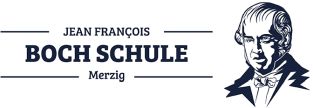 Tätigkeitsbericht im Rahmen des Vorpraktikums gem. § 6 APO-FSPTätigkeitsbericht im Rahmen des Vorpraktikums gem. § 6 APO-FSPNameNameKurs